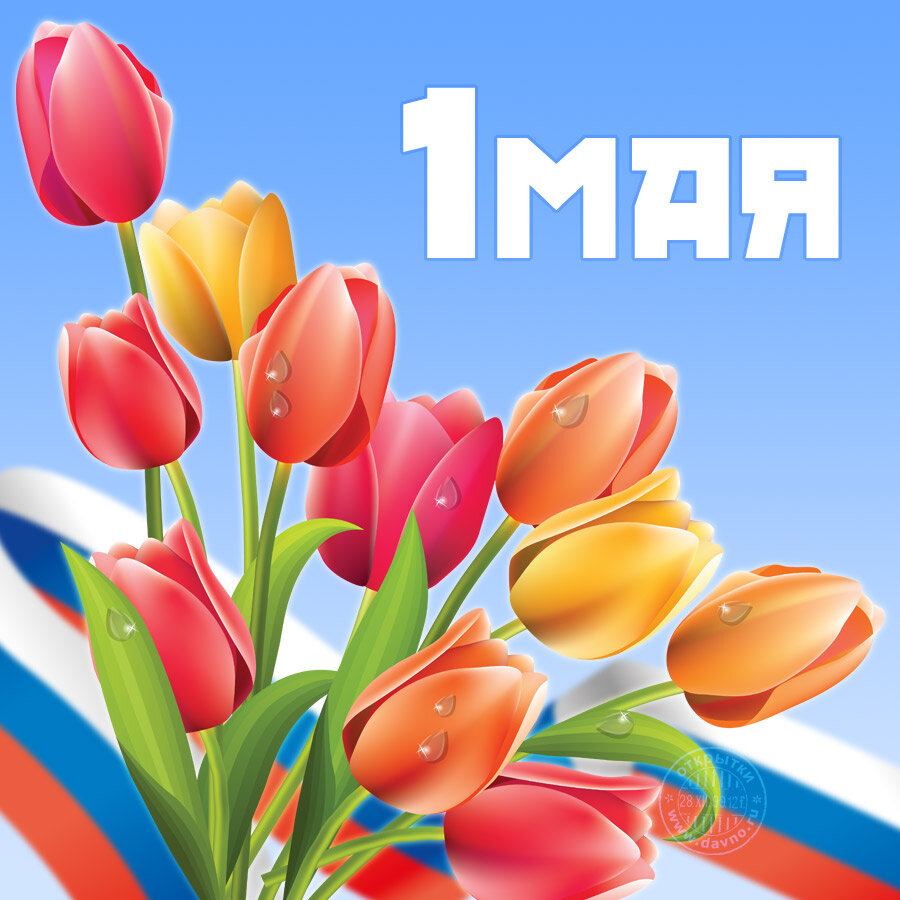 По горизонтали:Женское имя, прославляющее 1 Мая, появившееся в СССР (Даздраперма)Народное название праздника Весны и Труда (Первомай) Система согласования интересов участников производственного процесса (партнёрство) Натянутая на раму ткань с изображением или надписью (транспарант) В РСФСР в 1918 году этот праздник стал государственным под названием День … (Интернационал)Страна, где рабочие первыми выступили с требованием восьмичасового рабочего дня (Австралия) Главный символ первомайской демонстрации в СССР (флаг)Массовое собрание в поддержку определённых требований либо для выражения солидарности или протеста (Митинг)В какой стране СНГ, праздник называется так же, как и в России (Таджикистан)Город дореволюционной России, в котором была проведена первая праздничная сходка рабочих (Петроград)В каком месте проходил первый парад в Москве, посвященный 1 Мая (Ходынское)Что выдавали всем участникам первомайской демонстрации в советское время? (Ленточки)Какие цветы чаще всего дарили на демонстрации 1 мая? (Тюльпаны)По вертикали:Какой город Российской империи отпраздновал 1 Мая первым (Варшава)Второе слово самого распространенного лозунга 1 Мая (Труд)Массовое шествие для выражения общественно-политических настроений (демонстрация) Представитель интересов работников (профсоюз) Массовые празднования на природе (Маёвка) Фамилия комиссара по военным делам, который руководил первым парадом на 1 Мая в СССР (Троцкий)В некоторых странах, включая Норвегию, праздник 1 мая посвящают птице. Как называется эта птица?  (Кукушка)Сколько часов в неделю по трудовому законодательству должен работать россиянин (Сорок)